ZAHTJEV ZA UTVRĐIVANJE ISPUNJAVANJA UVJETA PROSTORA, OPREMLJENOSTI PROSTORA ODGOVARAJUĆOM OPREMOM I OSTALIM UVJETIMA ZA OBAVLJANJE DJELATNOSTI DADILJE U STAMBENOM ILI POSLOVNOM PROSTORUMolim naslov da utvrdi ispunjavanje uvjeta prostora, opremljenosti prostora odgovarajućom opremom i ostale uvjete za obavljanje djelatnosti dadilje u stambenom ili poslovnom prostoru namijenjenom za obavljanje djelatnosti dadilje, sukladno odredbama Pravilnika o uvjetima prostora, opremljenosti prostora odgovarajućom opremom i ostalim uvjetima za obavljanje djelatnosti dadilje („Narodne novine“ broj 74/13., 27/20.).* Napomena:- Upravna pristojba se ne plaća.  - Ovo upravno tijelo u postupku utvrđivanja ispunjavanja uvjeta za obavljanje djelatnosti dadilje propisanih Pravilnikom o uvjetima prostora, opremljenosti prostora odgovarajućom opremom i ostalim uvjetima za obavljanje djelatnosti („Narodne novine“ broj 74/13. i 27/20.) može tražiti dostavu drugih odgovarajućih dokaza sukladno važećim propisima.                  Popunjavanjem i potpisivanjem ovog obrasca dajete izričitu privolu za prikupljanje, obrađivanje i čuvanje Vaših osobnih podataka navedenih u obrascu, Koprivničko-križevačkoj županiji (u daljnjem tekstu: Voditelju obrade) u svrhu izdavanja rješenja o ispunjavanju uvjeta  za obavljanje djelatnosti dadilje, te dajete izričitu privolu da Koprivničko-križevačka županija ustupi na obradu osobne podatke iz ovog obrasca nadležnim ministarstvima na njihov zahtjev samo u slučajevima koji su propisani zakonom ili predstavljaju dio ugovornih obveza,. Ovim putem izričito izjavljujete da imate više od 18 godina i da zakonski možete dati privolu za obradu osobnih podataka kako je to navedeno u ovoj izjavi.S Vašim osobnim podacima postupat ćemo sukladno Općoj uredbi o zaštiti podataka (EU GDPR) i Zakonu provedbi opće uredbe o zaštiti podataka („Narodne novine“ broj 42/18.), te u skladu s Politikom zaštite privatnosti osobnih podataka koja je objavljena i može se pročitati na web stranici Koprivničko-križevačke županije, https://kckzz.hr/uprava/politika-zastite-privatnosti-osobnih-podataka/, uz primjenu odgovarajućih organizacijskih i tehničkih mjera zaštite osobnih podataka od neovlaštenog pristupa, zlouporabe, otkrivanja, gubitka ili uništenja.                Čuvamo povjerljivost Vaših osobnih podataka te je pristup osobnim podacima omogućen samo onim službenicima kojima su oni potrebni radi provedbe vašeg zahtjeva, a trećim osobama samo u dijelu provedbe ugovornih i zakonskih obveza. Voditelj obrade će ishoditi brisanje Vaših osobnih podataka kada oni više neće biti nužni u odnosu na svrhu za koju su prikupljani sukladno Pravilima za upravljanje javnim dokumentarnim gradivom Koprivničko-križevačke županije („Službeni glasnik Koprivničko-križevačke županije“ broj 28/20.).	Napominjemo da u svako doba, u potpunosti ili djelomice, bez naknade i objašnjenja možete dopuniti nepotpune ili netočne osobne podatke te možete povući svoju privolu i zatražiti prestanak aktivnosti obrade Vaših osobnih podataka Opoziv ne utječe na zakonitost obrade prije njezina povlačenja. Opoziv privole možete podnijeti osobno dolaskom na gore navedenu adresu ili e-poštom na adresu: zastita.podataka@kckzz.hr. Također, prigovor možete uložiti Agenciji za zaštitu osobnih podataka (www.azop.hr).U: 1. Koprivnici,     2. Križevcima,     3. Đurđevcu._____________________                                                       __________________________             (datum)					                 (potpis podnositelja zahtjeva)KOPRIVNIČKO-KRIŽEVAČKA ŽUPANIJAUpravni odjel za gospodarstvo, komunalne djelatnosti i poljoprivreduUlica Antuna Nemčića 5, 48000 KoprivnicaTel: 048/658-108, pisarnica@kckzz.hrPODACI O PODNOSITELJU ZAHTJEVAPODACI O PODNOSITELJU ZAHTJEVAPODACI O PODNOSITELJU ZAHTJEVAPODACI O PODNOSITELJU ZAHTJEVAIme i prezime obrtnika:Ime i prezime obrtnika:Ime oca/majke:Ime oca/majke:OIB:OIB:Datum i mjesto rođenja:Datum i mjesto rođenja:Spola) muški: a) muški: b) ženski:  Adresa stanovanjaAdresa stanovanjaAdresa stanovanjaAdresa stanovanjaUlica i broj:Ulica i broj:Naselje:Naselje:Poštanski broj i ured:Poštanski broj i ured:Općina/grad:Općina/grad:Državljanstvo:Državljanstvo:Broj telefona/broj mobilnog telefona:Broj telefona/broj mobilnog telefona:PODACI O OBRTUPODACI O OBRTUNaziv obrta (tvrtka): Sjedište obrta:Matični broj obrta:Broj telefona/broj mobitela/broj faxa:E-mail adresa: PODACI O PROSTORU: DANEa) stambeni       b) poslovni U prostoru su odgovarajuće zaštićeni/onemogućen samostalan pristup djeci/objekti koji sadrže određenu količinu vode te predstavljaju potencijalnu opasnost za djecu (primjerice bazen, fontana i sl.)Osiguran je odgovarajući prostor za igru/boravak djece na otvorenom ukoliko se u blizini stambenog/poslovnog prostora ne nalazi park odnosno igralište (primjerice, pješčanik održavan i odgovarajuće zaštićen kada nije u uporabi)Površina prostora u m2:Ukupan broj djece koju će dadilja istovremeno čuvati, brinuti se i skrbiti: UZ ZAHTJEV JE PRILOŽENODANE1. Dokaz o uporabljivosti građevine2. Dokaz o vlasništvu, suvlasništvu, najmu ili zakupuNapomena: U slučaju kada se djelatnost dadilje namjerava obavljati u stambenom prostoru,  obrtnik mora dostaviti pisani pristanak svih punoljetnih članova kućanstva u kojem se namjerava obavljati djelatnost, a na kojem pisanom pristanku je potpis ovjeren kod javnog bilježnika.Ukoliko se prostor nalazi u suvlasništvu, obrtnik mora dostaviti pisani pristanak svih suvlasnika, a na kojem pisanom pristanku je potpis ovjeren kod javnog bilježnika3. Dokumentacija o veličini i namjeni prostora (preslika iz projekta, skica     prostora, opis namjene) Kvadratura i visina stambenog ili poslovnog prostora; prostora za kuhanje, blagovanje, dnevnog boravka, prostora za spavanje, sanitarnog čvora i kupaonskog prostora za održavanje osobne higijene; prostora za presvlačenje, preobuvanje i odlaganje dječje garderobe; prilaz, prostor za igru odnosno prostor za boravak djece na otvorenom, visina ograde i ostalo.4. Dokaz o površini neizgrađenog zemljišta za prilaz 5. Dokaz o ispravnosti plinskih instalacija i plinskih uređaja te o     ispunjenim tehničkim i ekološkim standardima vezano za grijanje6. Dokaz o priključcima na električnu i telefonsku mrežu te dokaz o     ispravnosti električnih instalacija7. Dokaz o priključcima i instalacijama za dovod pitke vode i odvod     otpadnih voda te o zdravstvenoj ispravnosti vode8. Atest strojeva i uređaja s povećanom opasnošću pri radu i atest radnog    okoliša – temperatura, vlažnost, provjetravanje i osvjetljenje9. Dokaz o ispravnosti dimnjaka i dimovodnih kanala10. Dokaz o ispravnosti gromobranske instalacije11. Dokaz o ispunjenim uvjetima zaštite na radu – preslika rješenja da su       provedene mjere zaštite od buke (sukladno Zakonu o zaštiti od buke,       („Narodne novine“ broj 30/09, 55/13, 153/13, 41/16 i 114/18)12. Plan evakuacije13. Popis igračaka, opreme za igru (namjena i materijal), materijala,       opreme i namještaja za boravak, prehranu i spavanje djece s        deklaracijom14. Ostalo (navesti):14. Ostalo (navesti):14. Ostalo (navesti):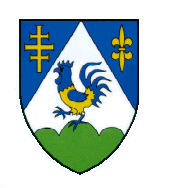 